豫学位〔2017〕10号河南省学位委员会关于转发国务院学位委员会关博士硕士学位授权学科和专业学位授权类别动态调整工作的通知各有关学位授予单位：现将《国务院学位委员会关博士硕士学位授权学科和专业学位授权类别动态调整工作的通知》转发给你们，并结合我省实际提出以下要求，请一并遵照执行。一、2017年我省动态调整重点增列全省亟需、空白的学位授权点，硕士点增列以应用型为主。增列的学位授权点须符合《博士硕士学位授权点申请基本条件（试行）》。请各单位在做好今年新增学位授权审核工作的同时，结合学校办学定位、特色及发展规划，认真做好动态调整申报工作。二、申报工作程序按《河南省教育厅关于转发国务院学位委员会<关博士硕士学位授权学科和专业学位授权类别动态调整工作的通知>的通知》（教研〔2015〕1147号）有关要求进行。同时，各单位应按照《博士、硕士学位授权学科和专业学位授权类别动态调整办法》制定学位点动态调整细则，进一步明确调整程序，并报省学位委员会备案。三、各单位需提交以下材料：1.《XX大学（学院）学位授权点动态调整工作报告》2.《XX大学（学院）学位授权点动态调整实施细则》3.《XX大学（学院）学位授权点动态调整申请撤销汇总表》（见附件1）4.《XX大学（学院）学位授权点动态调整申请增列汇总表》（见附件2）5.《申请博士学位授权一级学科点简况表》、《申请硕士学位授权一级学科点简况表》或《申请博士硕士专业学位授权点简况表》（见国务院学位委员会《关于开展2017年博士硕士学位授权审核工作的通知》（学位〔2017〕12号）附件）上述材料请于一式三份报送至省学位委员会办公室（PDF格式和WORD格式电子版发送至553572687@qq.com）。联 系 人：季双丽、杨超联系电话：0371-69691688、69691783联系地址：河南省郑州市正光路11号D830房间附件：1.XX大学（学院）学位授权点动态调整申请撤销汇总表2.XX大学（学院）学位授权点动态调整申请增列汇总表国务院学位委员会关博士硕士学位授权学科和专业学位授权类别动态调整工作的通        知学位〔2017〕15号各省、自治区、直辖市学位委员会，中国人民解放军学位委员会：博士硕士学位授权学科和专业学位授权类别动态调整（以下简称“学位点动态调整”）工作全面实施后，在各省级学位委员会和学位授予单位共同努力下，2016年学位点动态调整工作成效显著，激发了办学活力，优化了学科结构，研究生教育主动服务经济社会发展需求的能力得到提高。在总结2016年工作的基础上，为进一步做好学位点动态调整工作，根据国务院学位委员会第三十三次会议决议，对《博士、硕士学位授权学科和专业学位授权类别动态调整办法》（以下简称《办法》）进行适当调整，现就有关事项通知如下：一、各省级学位委员会应加强对本地区内学位点动态调整工作的统筹指导，引导学位授予单位增列本地区亟需、空白的学位授权点，硕士点增列以应用型为主；对学位授予单位拟增列与本地区经济社会发展需求不相适应或学生就业困难的学位授权点，省级学位委员会可不同意其调整。　　二、各学位授予单位应切实保证质量，调整增列的学位授权点须符合《博士硕士学位授权点申请基本条件（试行）》，要按照《办法》规定，制订本单位学位点动态调整实施细则，进一步明确调整程序，并将实施细则报本地区省级学位委员会备案。　　三、未参加过专项评估的学位授权点和在学位授权点合格评估中被评为“限期整改”的学位授权点，学位授予单位可申请撤销，但不能将其调整增列为其他学位授权点，撤销的学位授权点数纳入省级统筹增列。　　四、实施服务国家特殊需求博士人才培养项目的试点单位，不博士学位授权点动态调整；实施服务国家特殊需求硕士人才培养项目的试点单位，不能开展硕士学位授权点动态调整。　　五、学位点动态调整工作每年开展一次。各省级学位委员会须将本地区当年调整结果发至各学位授予单位进行公示（公示期不少于5个工作日），并于每年10月31日前将调整结果报国务院学位委员会审批。报送材料应包含“学位授权点动态调整工作报告”“学位授权点动态调整申请撤销汇总表”和“学位授权点动态调整申请增列汇总表”（见附件，以下简称“汇总表”），同时将汇总表Excel版发邮件至gn_xwb@moe.edu.cn。　　各省级学位委员会要按照《办法》《博士硕士学位授权审核办法》和本通知规定，切实组织实施好本地区学位点动态调整工作，加强对各学位授予单位的工作指导，保证调整工作平稳有序开展。　　附件：1.学位授权点动态调整申请撤销汇总表　　　　　2.学位授权点动态调整申请增列汇总表                         国务院学位委员会附件1XX大学（学院）学位授权点动态调整申请撤销汇总表                        大学（学院） （公章）                                        填表日期:      年     月附件2XX大学（学院）学位授权点动态调整申请增列汇总表                        大学（学院） （公章）                                        填表日期:      年     月  河南省学位委员会办公室            印发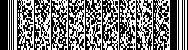 附件1附件1附件1附件1附件1附件1附件1学位授权点动态调整申请撤销汇总表学位授权点动态调整申请撤销汇总表学位授权点动态调整申请撤销汇总表学位授权点动态调整申请撤销汇总表学位授权点动态调整申请撤销汇总表学位授权点动态调整申请撤销汇总表学位授权点动态调整申请撤销汇总表                        省（区、市）学位委员会 （公章）                           填表日期:      年     月                        省（区、市）学位委员会 （公章）                           填表日期:      年     月                        省（区、市）学位委员会 （公章）                           填表日期:      年     月                        省（区、市）学位委员会 （公章）                           填表日期:      年     月                        省（区、市）学位委员会 （公章）                           填表日期:      年     月                        省（区、市）学位委员会 （公章）                           填表日期:      年     月                        省（区、市）学位委员会 （公章）                           填表日期:      年     月序号单位代码单位名称申请撤销学位授权点代码申请撤销学位授权点名称申请撤销学位授权点层次和类别申请撤销学位授权点获批年份1博士学位授权一级学科2硕士学位授权二级学科3硕士专业学位授权类别…附件2附件2附件2附件2附件2附件2附件2学位授权点动态调整申请增列汇总表学位授权点动态调整申请增列汇总表学位授权点动态调整申请增列汇总表学位授权点动态调整申请增列汇总表学位授权点动态调整申请增列汇总表学位授权点动态调整申请增列汇总表学位授权点动态调整申请增列汇总表                        省（区、市）学位委员会 （公章）                                 填表日期:      年     月                        省（区、市）学位委员会 （公章）                                 填表日期:      年     月                        省（区、市）学位委员会 （公章）                                 填表日期:      年     月                        省（区、市）学位委员会 （公章）                                 填表日期:      年     月                        省（区、市）学位委员会 （公章）                                 填表日期:      年     月                        省（区、市）学位委员会 （公章）                                 填表日期:      年     月                        省（区、市）学位委员会 （公章）                                 填表日期:      年     月序号单位代码单位名称申请增列学位授权点代码申请增列学位授权点名称申请增列学位授权点层次和类别备注1博士学位授权一级学科自主增列2硕士学位授权一级学科自主增列3硕士专业学位授权类别省级统筹增列…注：备注请填写“自主增列”或“省级统筹增列”。注：备注请填写“自主增列”或“省级统筹增列”。注：备注请填写“自主增列”或“省级统筹增列”。注：备注请填写“自主增列”或“省级统筹增列”。注：备注请填写“自主增列”或“省级统筹增列”。注：备注请填写“自主增列”或“省级统筹增列”。注：备注请填写“自主增列”或“省级统筹增列”。序号单位代码单位名称申请撤销学位授权点代码申请撤销学位授权点名称申请撤销学位授权点层次和类别申请撤销学位授权点获批年份1博士学位授权一级学科2硕士学位授权二级学科3硕士专业学位授权类别…序号单位代码单位名称申请增列学位授权点代码申请增列学位授权点名称申请增列学位授权点层次和类别备注1博士学位授权一级学科2硕士学位授权一级学科3硕士专业学位授权类别…